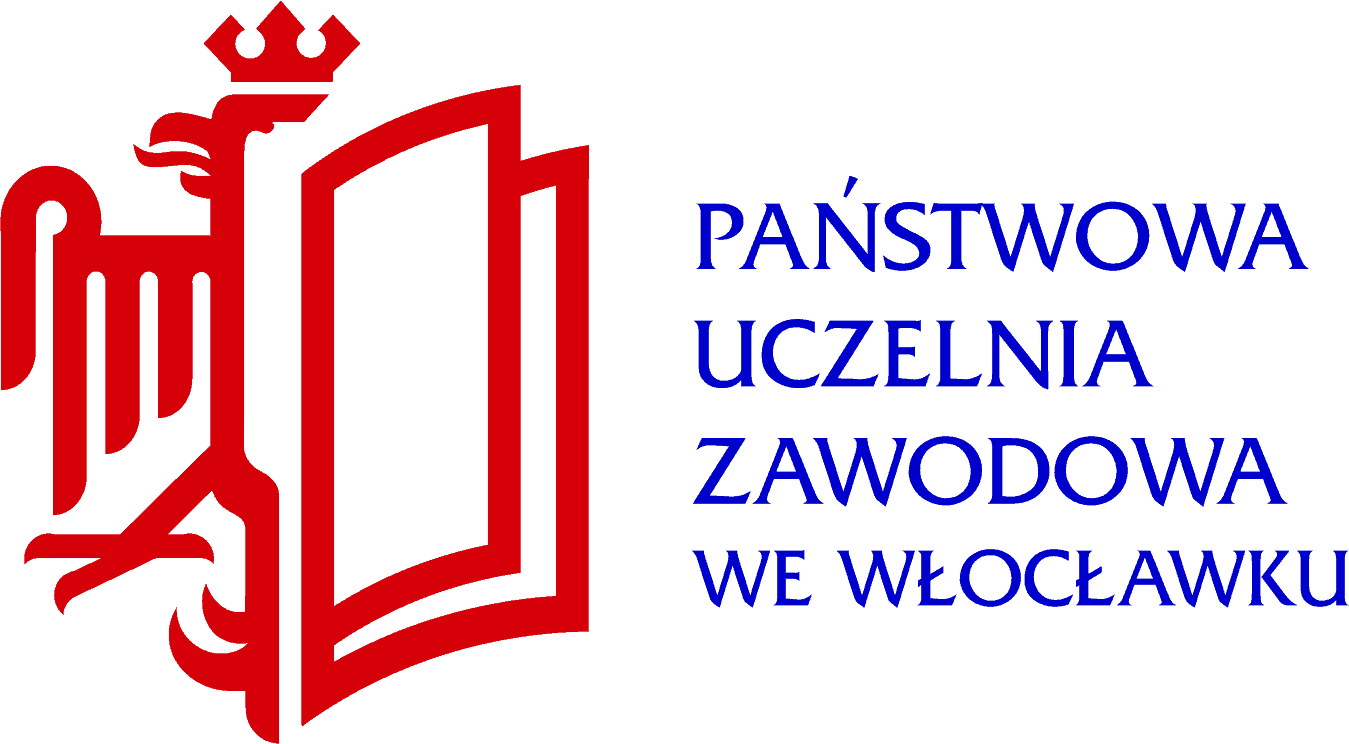 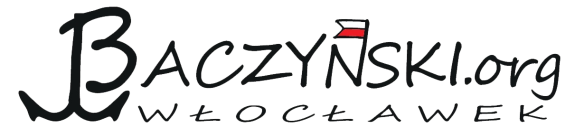 REGULAMIN VIII KUJAWSKIEGO KONKURSU JĘZYKA ANGIELSKIEGO W ROKU SZKOLNYM 2021/2022PAŃSTWOWEJ UCZELNI ZAWODOWEJ WE WŁOCŁAWKU ORAZ IV LICEUM OGÓLNOKSZTAŁCĄCEGO IM. KRZYSZTOFA KAMILA BACZYŃSKIEGO WE WŁOCŁAWKU 
	INFORMACJE OGÓLNE§1.Organizatorem VIII  Kujawskiego Konkursu Języka Angielskiego w roku szkolnym 2021/2022 Państwowej Uczelni Zawodowej we Włocławku oraz IV Liceum Ogólnokształcącego im. Krzysztofa Kamila Baczyńskiego we Włocławku, zwanego dalej „konkursem”, jest Państwowa Uczelnia Zawodowa we Włocławku (Zakład Filologii Angielskiej) oraz IV Liceum Ogólnokształcące im. Krzysztofa Kamila Baczyńskiego we Włocławku.§2.W konkursie mogą brać udział uczniowie szkół ponadgimnazjalnych (liceów ogólnokształcących, liceów profilowanych  i techników uzupełniających), które zostały zgłoszone do konkursu.Konkurs przeznaczony jest dla szkół z terenu województwa kujawsko – pomorskiego.Uczeń przystępujący do poszczególnych etapów konkursu zobowiązany jest do posiadania ważnej legitymacji szkolnej.Do konkursu nie mogą przystąpić uczniowie, którzy:uczęszczają do szkoły lub klasy dwujęzycznej z językiem angielskim;posiadają certyfikat językowy z języka angielskiego;przebywali w kraju anglojęzycznym dłużej niż pół roku.§3.Szkoła zgłasza się do konkursu poprzez dostarczenie formularza zgłoszeniowego, którego wzór stanowi załącznik do Regulaminu.Wypełnione formularze zgłoszeniowe należy przesłać na adres email: kujawski.konkurs.jezykowy@gmail.com (w tytule proszę podać nazwę konkursu).Termin składania formularzy zgłoszeniowych upływa 25 lutego 2022 roku. Materiały konkursowe opracowywane są przez nauczycieli IV Liceum Ogólnokształcącego im. Krzysztofa Kamila Baczyńskiego we Włocławku (etap szkolny) oraz pracowników Zakładu Filologii Angielskiej Państwowej Uczelni Zawodowej we Włocławku (etap międzyszkolny i finałowy). §4.Szkoła biorąca udział w konkursie zobowiązana jest do odebrania oświadczeń rodziców uczestników  
o akceptacji Regulaminu  i wyrażeniu zgody na gromadzenie i przetwarzanie przez Organizatora danych osobowych na potrzeby konkursu zgodnie z Rozporządzeniem Parlamentu Europejskiego i Rady (UE) 2016/679  z dnia 27 kwietnia 2016 r. w sprawie ochrony osób fizycznych w związku z przetwarzaniem danych osobowych i w sprawie swobodnego przepływu takich danych oraz uchylenia dyrektywy 95/46/WE, w przypadku uczestników pełnoletnich -oświadczeń uczestników.Szkoła, do której uczęszczają uczniowie zakwalifikowani do etapu międzyszkolnego zobowiązuje się dostarczyć oświadczenia, o których mowa w ust. 1 Komisji Konkursowej najpóźniej do dnia przeprowadzenia etapu międzyszkolnego.PRZEBIEG KONKURSU§5.Konkurs składa się z trzech etapów:etap szkolny;etap międzyszkolny;etap finałowy.§6.Etap szkolny przeprowadzany jest przez szkoły zgłoszone do konkursu we własnym zakresie (szkoła biorąca udział w konkursie zapewnia wydrukowanie arkuszy pytań konkursowych w ilości odpowiadającej ilości uczestników).Zgłoszenia uczniów do konkursu przyjmuje osoba wyznaczona przez dyrektora szkoły, która zobowiązuje się zapoznać uczestników z Regulaminem konkursu.  Etap szkolny odbędzie się  11 marca 2022 r. o godz. 10:00 w szkołach, które zgłosiły  uczestnictwo w konkursie.Organizator konkursu zobowiązuje się przesłać zadania konkursowe wraz z instrukcją postępowania do szkół uczestniczących w konkursie do 4 marca 2022 roku drogą elektroniczną, na e-mail podany w formularzu zgłoszeniowym. Czas przeznaczony na rozwiązanie zadań wynosi 60  minut.Do Przewodniczącego Konkursu w terminie do 25 marca 2022 roku należy przesłać drogą elektroniczną (piotr.golembiewski @puz.wloclawek.pl) pocztową  lub dostarczyć osobiście na adres: Państwowa Uczelnia  Zawodowa we Włocławku, Zakład Filologii Angielskiej, ul. Mechaników 3, 87-800 Włocławek listę uczestników, wyniki testów oraz testy osób, które otrzymały minimum 30 punktów. §7.Etap międzyszkolny oraz etap finałowy  konkursu odbędzie się 11.04.2022 o godzinie 10.00 w siedzibie współorganizatora pod adresem:Państwowa Uczelnia Zawodowa we Włocławku Zakład Filologii Angielskiej, ul. Mechaników 3,
87-800 Włocławek. Etap międzyszkolny oraz etap finałowy przeprowadza Komisja Konkursowa.Do etapu międzyszkolnego konkursu przystąpi 30 najlepszych uczestników wyłonionych
z  etapu szkolnego konkursu. Do  etapu finałowego konkursu kwalifikuje się 10 najlepszych uczestników wyłonionych spośród uczniów przystępujących do etapu międzyszkolnego konkursu.Komisja Konkursowa ogłosi listę uczestników, którzy zakwalifikowali się do kolejnych etapów konkursu, niezwłocznie po ustaleniu wyników z poprzedzającego etapu.W przypadku uzyskania przez uczestników równej liczby punktów, Komisja Konkursowa może zwiększyć liczbę uczestników kwalifikujących się do etapu międzyszkolnego oraz etapu finałowego.Nazwiska osób, które zakwalifikują się do etapu międzyszkolnego, zostaną przesłane opiekunom na wskazany w formularzu zgłoszeniowym adres poczty elektronicznej do  1 kwietnia 2022 roku. §8.Podczas trwania konkursu uczeń (uczestnik konkursu) pracuje samodzielnie, zachowuje spokój i nie zakłóca
w żaden inny sposób przebiegu konkursu (nie opuszcza wyznaczonego mu w sali miejsca, nie porozumiewa się z innymi uczestnikami, nie wypowiada uwag i komentarzy, nie zadaje pytań dotyczących zadań konkursowych, nie korzysta z żadnych niedozwolonych materiałów i środków łączności, w tym telefonów komórkowych).§9.Uczestnik konkursu, który ukończył pracę przed wyznaczonym czasem, opuszcza salę za zgodą przewodniczącego komisji.ZAKRES MERYTORYCZNY §10.Na poszczególnych etapach konkursu uczniowie rozwiązują test konkursowy, który składa się z zadań otwartych i zamkniętych. §11.Etap szkolny konkursu sprawdza znajomość języka angielskiego na poziomie wyższym średniozaawansowanym (zbliżonym do egzaminu maturalnego na poziomie rozszerzonym). Etap szkolny  opiera się na zagadnieniach gramatyczno - leksykalnych, które sprawdzane są za pomocą zadań otwartych, zamkniętych i zadań związanych z rozumieniem tekstu czytanego (test pisemny).§12.Etap międzyszkolny konkursu sprawdza umiejętność rozumienia ze słuchu, znajomość struktur leksykalno – gramatycznych oraz wiedzę o krajach obszaru języka angielskiego (test pisemny).§13.Etap finałowy ma formę wypowiedzi ustnej. Uczestnik konkursu losuje w obecności komisji zestaw konkursowy  składający się z dwóch pytań, spośród których wybiera jedno zagadnienie. Zestaw obejmuje bloki tematyczne obowiązujące na egzaminie maturalnym na poziomie rozszerzonym. Etap finałowy sprawdza umiejętność swobodnego wypowiadania się, konstruowania wypowiedzi ustnej pod względem leksykalnym
i gramatycznym, poprawność wypowiedzi oraz wymowę.  NAGRODY§14.Laureaci konkursu (uczestnicy, którzy zajmą trzy pierwsze miejsca) otrzymają atrakcyjne nagrody rzeczowe. Nauczyciele  przygotowujący laureatów do konkursu otrzymają upominki oraz pisemne podziękowania Organizatora Konkursu. Pamiątkowe dyplomy oraz drobne upominki  otrzymają uczestnicy oraz ich opiekunowie (nauczyciele) zakwalifikowani do etapu międzyszkolnego oraz finałowego.KOMISJA KONKURSOWA§15.Komisja Konkursowa czuwa nad jego przebiegiem, rozstrzyga kwestie sporne oraz udziela informacji dotyczących konkursu. Powołuje się Komisje Konkursowe na poszczególne etapy konkursu:etap szkolny: zespół nauczycieli Zespołu Szkół nr 4 /IV LO im.K.K.Baczyńskiego Etap międzyszkolny oraz finałowy: zespół pracowników PUZ we Włocławku.Dyrektorzy szkół które zgłosiły się do konkursu powołują Komisje Konkursowe na etap szkolny, spośród nauczycieli danej szkoły. Rektor Państwowej Uczelni Zawodowej we Włocławku powołuje Komisje Konkursowe na etap międzyszkolny oraz finałowy, spośród pracowników PUZ we Włocławku.§16.Obsługę administracyjną i organizacyjną konkursu prowadzi sekretariat Instytutu Humanistycznego Państwowej Uczelni Zawodowej we Włocławku. §17.Organizator nie pokrywa kosztów przejazdu związanych z dojazdem do miejsca przeprowadzania konkursu
i powrotem do miejsca zamieszkania uczestnika konkursu oraz jego opiekuna.PRZEPISY KOŃCOWE§18.Uczestnik Konkursu poprzez zgłoszenie do konkursu wyraża zgodę na gromadzenie i przetwarzanie przez Organizatora danych osobowych na potrzeby konkursu zgodnie z Rozporządzeniem Parlamentu Europejskiego i Rady (UE) 2016/679  z dnia 27 kwietnia 2016 r. w sprawie ochrony osób fizycznych w związku z przetwarzaniem danych osobowych i w sprawie swobodnego przepływu takich danych oraz uchylenia dyrektywy 95/46/WE, w przypadku uczestników pełnoletnich -oświadczeń uczestników.Administratorem danych osobowych uczestników konkursu i nauczycieli przygotowujących ucznia do konkursu  na etapie  międzyszkolnym oraz finałowym jest  Państwowa Uczelnia Zawodowa we Włocławku reprezentowana przez Rektora, z siedzibą we Włocławku przy ul. 3 Maja 17 (e-mail: kancelaria@puz.wloclawek.pl, tel. 54 231 60 80).Załącznik do RegulaminuFormularz  zgłoszeniowyVIII Kujawski Konkurs Języka Angielskiego organizowany przez Państwową Uczelnię Zawodową we Włocławku oraz IV Liceum Ogólnokształcące  im. Krzysztofa Kamila Baczyńskiego we Włocławku                               Nazwa szkoły: ________________________________________________Adres szkoły :_________________________________________________		_________________________________________________E-mail (na jaki mają być przesłane zadania konkursowe wraz z instrukcją postępowania): _________________________________________________Nauczyciel przygotowujący ucznia do konkursu: _______________________       Telefon kontaktowy: _______________________________________                      E-mail:________________________________________